V 4 – Fettbrände nie mit Wasser löschenMaterialien: 		Feuerfeste Unterlage, Porzellanschale, Bunsenbrenner, Pipettenvorrichtung (siehe Skizze)Chemikalien:		ParaffinölDurchführung: 		Die Porzellanschale wird auf die feuerfeste Unterlage gestellt. Etwas Paraffinöl wird in das Porzellanschälchen gegeben und mit Hilfe des Bunsenbrenners bis zum Entzünden erhitzt. Mit der Pipettenvorrichtung wird ein Tropfen Wasser in das brennende Öl getropft.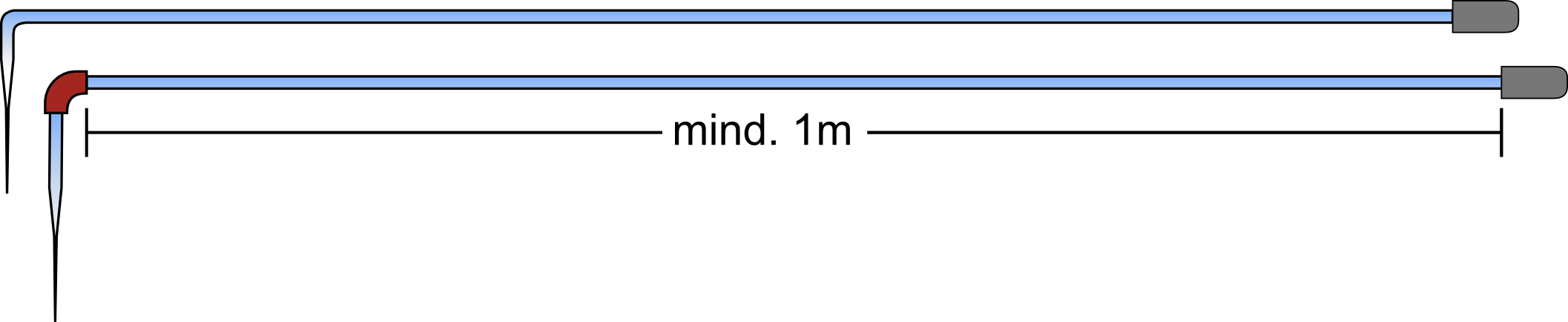 Mögliche PipettenvorrichtungenBeobachtung:			Der Wassertropfen verursacht im brennenden Fett eine große Stichflamme. Das Fett brennt danach weiter.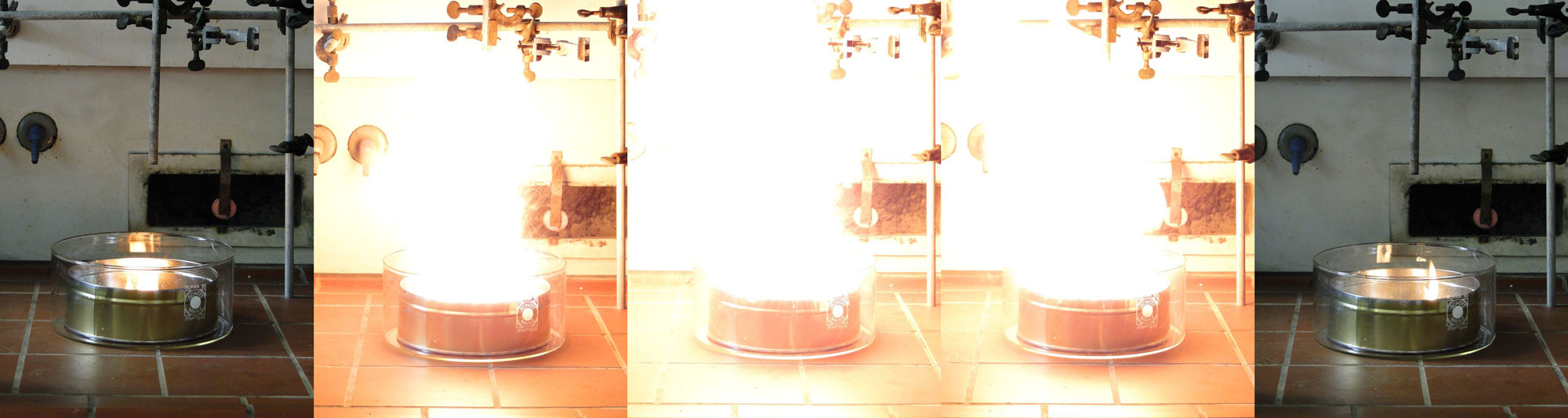 Deutung:			Wenn das Fett brennt, ist es heißer als die Siedetemperatur von Wasser. Kommt ein Wassertropfen auf das Fett, wird er so erhitzt, dass das Wasser gasförmig wird. Durch den entstehenden Wasserdampf wird das brennende Fett in alle Richtungen verspritzt. Die kleinen, fein verteilten Fetttropfen brennen alle auf einmal in einer großen Stichflamme ab.